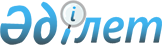 О внесении изменений и дополнения в приказ Министра образования и науки Республики Казахстан от 12 февраля 2008 года № 61 "Об утверждении Типовых квалификационных характеристик должностей педагогических работников и приравненных к ним лиц"
					
			Утративший силу
			
			
		
					Приказ Министра образования и науки Республики Казахстан от 20 марта 2009 года № 128. Зарегистрирован в Министерстве юстиции Республики Казахстан 2 апреля 2009 года N 5615. Утратил силу приказом Министра образования и науки Республики Казахстан от 13 июля 2009 года N 338



      


Сноска. Утратил силу приказом Министра образования и науки РК от 13.07.2009 


 N 338 


.



      

ПРИКАЗЫВАЮ:






      1. Внести в 
 приказ 
 Министра образования и науки Республики Казахстан от 12 февраля 2008 года № 61 "Об утверждении Типовых квалификационных характеристик должностей педагогических работников и приравненных к ним лиц" (зарегистрированный в Реестре государственной регистрации нормативных правовых актов Республики Казахстан за № 5168, опубликованный в Юридической газете от 11 февраля 2009 года № 21) следующие изменения и дополнение:





      в 
 Типовых 
 Квалификационных характеристиках должностей педагогических работников и приравненных к ним лиц, утвержденных указанным приказом:





      в 
 разделе 
 "3. Типовые Квалификационные характеристики должностей педагогических работников системы дошкольного воспитания и обучения, среднего общего и дополнительного образования":





      по всему тексту слова "среднее специальное", "среднее профессиональное образование", "среднее педагогическое образование", "среднее профессиональное (музыкальное) образование", "среднее педагогическое или профессиональное образование", "среднее профессиональное (музыкальное, музыкально-педагогическое) образование" заменить словами "техническое и профессиональное (среднее специальное, среднее профессиональное) образование";





      в 
 подразделе 
 "Учителя всех специальностей":





      абзац пятый дополнить словами ", для учителей начального образования - высшее педагогическое образование или техническое и профессиональное (среднее специальное, среднее профессиональное) образование".





      2. Департаменту технического и профессионального образования (Борибеков К.К.) в установленном порядке:





      1) обеспечить государственную регистрацию настоящего приказа в Министерстве юстиции Республики Казахстан;





      2) обеспечить официальное опубликование настоящего приказа после его государственной регистрации.





      3. Контроль за исполнением настоящего приказа возложить на Ответственного секретаря Куанганова Ф.Ш.





      4. Настоящий приказ вводится в действие по истечении десяти календарных дней после его первого официального опубликования.


      Министр                                    Ж. Туймебаев


					© 2012. РГП на ПХВ «Институт законодательства и правовой информации Республики Казахстан» Министерства юстиции Республики Казахстан
				